DIÖZESE : ____________________________________  LAND : __________________SPRACHE: _________________ORGANISATIONName : ______________________________________________________________________________Adresse : _______________________________________________________________________________________Postleitzahl : ___________________ Stadt : _________________________________ Land : ____________________Tel : _______________________ Fax : _______________________ Email : __________________________________BEGLEITERName : _______________________________________________________________________________________Handynummer: _________________________ Email : _________________________________________________Hotel : __________________________________________ Tel  hotel : ____________________________________RESERVATION (am Sonntagmorgen keine Reservierung möglich)Tag /Datum : _______________________________ Ankunftszeit in der Cité : _____Abfahrtszeit von der Cité : _____Gesamtzahl der Personen: _____________ davon sind krank: ____________ davon sind im Rollstuhl: ____________Anzahl der Priester: _____ Anzahl derDiakone: _____Bischof. Sein Name: ___________________________________  TRANSPORT   Bus der Cité Porte St Joseph - Zahl der Personen für das Transport :Der Busfahrer kann nicht mehr als 3 oder 4 Personen im Rollstuhl transportieren.Wir bedanken Ihnen für ihre Spende, die Sie im Bus geben können.Dank ihrer Spende ist der Busverkehr möglich. 		  Bus privat -   Bus der Hospitalité  -   ZU FUSS -   Anders : ___________________Bei Ihrer Feier und Besuch in der Cité St. Pierre, kann Ihre Gruppe gerne einen Beitrag leisten, als Akt des Teilens, um Pilger zu empfangen. Vor Beginn Ihrer Feier, bitten wir Sie, einige Worte des Willkommens an Sie richten zu dürfen.Wichtig: Im Falle einer Stornierung bitte wählen Sie die Nummer Danke. 0033 (0)5 62 42 71 15 Cadre réservé Cité Saint-PierreDate de la réception : __________________ Nom du réceptionnaire : ____________________________Service : _____________________________ Accord envoyé le : _________________________________                                                                          Code Groupe :  ___________________________________LIEUX, CELEBRATIONS, VISITES A RESERVERBitte kreuzen sie auf die vorhergesehenen Felder [x] für jede Reservierung (mit genauer Zeitangabe)CHAPELLE "BERGERIE" SAINTE BERNADETTE / 95 PlätzeHeure de la célébration :   8h		  9h		  11h		  16h30	  17h30Gottesdienste:	   Eucharistie	             	  mit Salbung		  Beichte	              GebetszeitenCATHEDRALE DE VERDURE / 5000 PlätzeUhrzeit : ________________Gottesdienste :   Eucharistie	               mit Salbung	               Beichte	               Gebetszeiten  Festlichzeiten		  Konferenz	Wünschen Sie einen Ausweichort falls es regnet:  Ja   NeinBOIS SAINT FRANCOIS / 240 gesetze Plätze + 300 aufstehenUhrzeit : ________________Gottesdienste :   Eucharistie	               mit Salbung	               Beichte	               Gebetszeiten                              Festlichzeiten               Konferenz      Wünschen Sie einen Ausweichort falls es regnet:  Ja    NeinSALLE ISAIE / 81 PlätzeUhrzeit: ________________Gottesdienste:	   Eucharistie	             	  mit Salbung		  Beichte	              GebetszeitenSALLE JEREMIE / 120 PlätzeUhrzeit : ________________Gottesdienste:	   Eucharistie	             	  mit Salbung		  Beichte	              GebetszeitenCAIRN HAUT – SALLE MGR RODHAIN / 400 gesetze Plätze oder 250 aufstehenUhrzeit : ________________Gottesdienste :   Eucharistie	               mit Salbung	               Beichte	               Gebetszeiten                              Festlichzeiten               KonferenzCAIRN BAS – SALLE MGR BONNERIC / 200 gesetze Plätze oder 250 aufstehenUhrzeit : ________________Gottesdienste :   Eucharistie	               mit Salbung	               Beichte	               Gebetszeiten                              Festlichzeiten               KonferenzSALLE PADRE PIO / 939 PlätzeUhrzeit : ________________Gottesdienste :   Eucharistie	               mit Salbung	               Beichte	               Gebetszeiten                              Festlichzeiten	               KonferenzBesichtigung von der Cité Saint-Pierre (1h entre 8h30 et 11h, puis entre 13h30 et 17h30)Personenzahl: ______________ Uhrzeit : ________________MAHLZEITEN                     PICKNICK IM FREIEN / Personenzahl : ______________ Uhrzeit : ________________  Personen derselben Diözese	  Kranke und Hospitaliers  im  Wald  François	  In der Arche Noah (neben dem Dom im Grünen )     Bereich Padre Pìo 	  PICKNICK  bekommen Sie von der Cité Saint-Pierre / Personenzahl: __________ ( ein Picknick kostet sieben Euros)  Warme Mahlzeiten im Restaurant der Pilger(13h) / Personenzahl: __________(Sie können ungefähr  zehn Euros  bezahlen)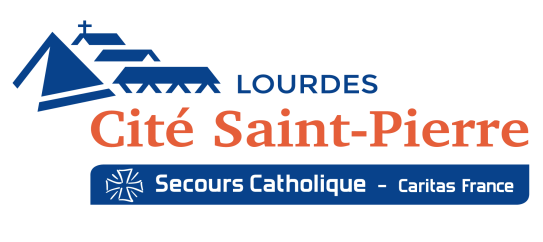 Demande de Réservation animation/célébrationLangue allemandeDate : 20211215Demande de Réservation animation/célébrationLangue allemandeRéf : D02-RES-SBDemande de Réservation animation/célébrationLangue allemandeVersion : 04